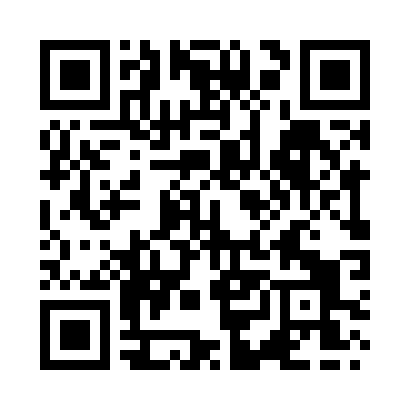 Prayer times for Auchengray, South Lanarkshire, UKMon 1 Jul 2024 - Wed 31 Jul 2024High Latitude Method: Angle Based RulePrayer Calculation Method: Islamic Society of North AmericaAsar Calculation Method: HanafiPrayer times provided by https://www.salahtimes.comDateDayFajrSunriseDhuhrAsrMaghribIsha1Mon2:574:351:187:0510:0111:402Tue2:574:361:197:0510:0111:403Wed2:584:371:197:0510:0011:394Thu2:584:381:197:0410:0011:395Fri2:594:391:197:049:5911:396Sat2:594:401:197:049:5811:397Sun3:004:411:197:049:5711:388Mon3:014:421:207:039:5611:389Tue3:014:431:207:039:5511:3710Wed3:024:451:207:029:5411:3711Thu3:034:461:207:029:5311:3712Fri3:044:471:207:019:5211:3613Sat3:044:491:207:019:5111:3614Sun3:054:501:207:009:5011:3515Mon3:064:521:207:009:4911:3416Tue3:074:531:216:599:4711:3417Wed3:074:551:216:589:4611:3318Thu3:084:561:216:589:4411:3219Fri3:094:581:216:579:4311:3220Sat3:104:591:216:569:4111:3121Sun3:115:011:216:559:4011:3022Mon3:125:031:216:549:3811:2923Tue3:125:041:216:539:3711:2924Wed3:135:061:216:529:3511:2825Thu3:145:081:216:529:3311:2726Fri3:155:101:216:519:3111:2627Sat3:165:111:216:509:3011:2528Sun3:175:131:216:489:2811:2429Mon3:185:151:216:479:2611:2330Tue3:195:171:216:469:2411:2231Wed3:195:191:216:459:2211:21